О порядке получения субсидии на нерабочие дниПостановление Правительства РФ от 07.09.2021 № 1513 «Об утверждении Правил предоставления в 2021 году из федерального бюджета субсидий субъектам малого и среднего предпринимательства (далее – МСП) и социально ориентированным некоммерческим организациям, ведущим деятельность в муниципальных образованиях (далее – СОНКО), в наибольшей степени пострадавших в условиях ухудшения ситуации в результате распространения новой коронавирусной инфекции» дополнено условиями предоставления субсидии на нерабочие дни для субъектов МСП и СОНКО, занятых в пострадавших от COVID-19 отраслях. Для ее получения:•	лицо должно быть включено в единый реестр субъектов МСП по состоянию на 10 июля 2021 года либо в реестр СОНКО;•	его основной вид экономической деятельности, указанный в ЕГРЮЛ (ЕГРИП) по состоянию на 10 июля 2021 года, должен относиться к наиболее пострадавшим отраслям российской экономики согласно перечню, прилагаемому к Постановлению 1513;•	лицо не должно находиться в процессе ликвидации, в его отношении не введена процедура банкротства, не принято решение о предстоящем исключении из ЕГРЮЛ, либо не прекращена деятельность физического лица в качестве индивидуального предпринимателя;•	по состоянию на 1 июля 2021 года у него отсутствует задолженность свыше 3 тыс. рублей с учетом имеющейся переплаты.Данная субсидия предоставляется субъектам МСП и СОНКО однократно.Налоговые органы будут принимать заявления с 1 ноября по 15 декабря 2021 года. С помощью специальных сервисов на сайте ФНС России можно самостоятельно проверить соответствие заявителя установленным критериям для получения субсидии, а также сформировать и направить заявление. Оно может быть подано в электронной форме по телекоммуникационным каналам связи, через личный кабинет налогоплательщика – юридического лица или индивидуального предпринимателя, а также на бумаге по почте.Всю информацию о субсидии на нерабочие дни для МСП и СОНКО, пострадавших от распространения коронавирусной инфекции, можно получить на промостранице на официальном сайте Федеральной налоговой службы по электронному адресу https://www.nalog.gov.ru . Тут приведена формула ее расчета в зависимости от категории налогоплательщика, основные требования к заявителям, а также порядок ее получения.Благодарим за сотрудничество.Советник государственной гражданскойслужбы Российской Федерации 2 класса	                                              А.А.ДудоладовОлиферова Г. А.392312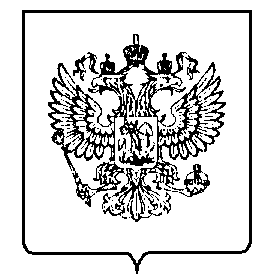 МИНФИН РОССИИФЕДЕРАЛЬНАЯ НАЛОГОВАЯСЛУЖБАУФНС РОССИИ ПО ОРЛОВСКОЙ ОБЛАСТИМЕЖРАЙОННАЯ ИНСПЕКЦИЯФЕДЕРАЛЬНОЙ НАЛОГОВОЙ СЛУЖБЫ №8ПО ОРЛОВСКОЙ ОБЛАСТИ(Межрайонная ИФНС России №8 по Орловской области)ЗАМЕСТИТЕЛЬ НАЧАЛЬНИКА ИНСПЕКЦИИМосковское шоссе, 119, г. Орёл, 302025,Телефон: (4862)39-23-30; Телефакс: (4862)39-23-49;www.nalog.gov.ruМИНФИН РОССИИФЕДЕРАЛЬНАЯ НАЛОГОВАЯСЛУЖБАУФНС РОССИИ ПО ОРЛОВСКОЙ ОБЛАСТИМЕЖРАЙОННАЯ ИНСПЕКЦИЯФЕДЕРАЛЬНОЙ НАЛОГОВОЙ СЛУЖБЫ №8ПО ОРЛОВСКОЙ ОБЛАСТИ(Межрайонная ИФНС России №8 по Орловской области)ЗАМЕСТИТЕЛЬ НАЧАЛЬНИКА ИНСПЕКЦИИМосковское шоссе, 119, г. Орёл, 302025,Телефон: (4862)39-23-30; Телефакс: (4862)39-23-49;www.nalog.gov.ruМИНФИН РОССИИФЕДЕРАЛЬНАЯ НАЛОГОВАЯСЛУЖБАУФНС РОССИИ ПО ОРЛОВСКОЙ ОБЛАСТИМЕЖРАЙОННАЯ ИНСПЕКЦИЯФЕДЕРАЛЬНОЙ НАЛОГОВОЙ СЛУЖБЫ №8ПО ОРЛОВСКОЙ ОБЛАСТИ(Межрайонная ИФНС России №8 по Орловской области)ЗАМЕСТИТЕЛЬ НАЧАЛЬНИКА ИНСПЕКЦИИМосковское шоссе, 119, г. Орёл, 302025,Телефон: (4862)39-23-30; Телефакс: (4862)39-23-49;www.nalog.gov.ruМИНФИН РОССИИФЕДЕРАЛЬНАЯ НАЛОГОВАЯСЛУЖБАУФНС РОССИИ ПО ОРЛОВСКОЙ ОБЛАСТИМЕЖРАЙОННАЯ ИНСПЕКЦИЯФЕДЕРАЛЬНОЙ НАЛОГОВОЙ СЛУЖБЫ №8ПО ОРЛОВСКОЙ ОБЛАСТИ(Межрайонная ИФНС России №8 по Орловской области)ЗАМЕСТИТЕЛЬ НАЧАЛЬНИКА ИНСПЕКЦИИМосковское шоссе, 119, г. Орёл, 302025,Телефон: (4862)39-23-30; Телефакс: (4862)39-23-49;www.nalog.gov.ru